June 2016MondayTuesdayWednesdayThursdayFriday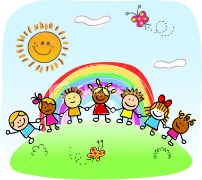 31 MilkNilla WafersBananasString Cheese and PearsSaltines and CraisinsWater1     MilkMultigrain cheerios & PeachesMac & CheeseWaterPopcornWater 2       MilkStrawberry Go-gurtPita BreadHummusWaterPirate BootyWater5 WaterQuaker Cereal BarsCucumber & Grape Tomatoes w/RanchStrawberry Shortbread CookiesWater6   Milk Quaker OatmealSteamed Broccoli  w/ Parmesan CheeseWater Cheez-itsApple Juice7   Water Cottage Cheese         w/peaches Pita Bread w/Hummus WaterGold Fish Water8 MilkCheerios and Mixed BerriesPotato RollGreen BeansWaterGraham CrackersWater9   MilkRaisin Bread w/bananasCheese cubes & Pear Slices Saltines & RaisinsWater12 Water Vanilla Yogurt w/Strawberries *Crunchy PretzelsFresh Oranges Pirate BootyApple Juice13 MilkFrench Toast SticksCarrots & Celery w/RanchCheerios w/raisinsWater14 Milk Animal CrackersBanana slicesWatermelon & Club CrackersWaterGoldfish Apple Juice15   MilkApple Sauce w/Graham Crackers*Tortilla ChipsGuacamole & WaterRaspberry ShortbreadCookiesWaterSCHOOLCLOSEDTEACHER        IN-SERVICEDAY16  MilkDave’s Bread w/strawberry preservesCucumbers & Carrots w/Ranch Sauce WaterClub Crackers & CraisinsWater19   Milk Quaker Cereal BarsSpaghetti w/Tomato SauceWaterCheez-itsWater 20 MilkOatmealFresh Snap Peas w/HummusWaterSaltinesCheese SliceWater21 MilkMultigrain Cheerios w/strawberriesCarrots w/hummusWaterRitz CrackersApple Juice22 SCHOOLCLOSEDTEACHER        IN-SERVICEDAY23 SCHOOLCLOSEDTEACHER        IN-SERVICEDAY26 MilkRaisin Bread w/BananasRitz Crackers w/Fresh PearsPirate BootyWater27 WaterCheese Cubes & Apple SlicesCheerios  & CraisinsWaterCrunchy Snap PeasWater28   MilkWaffles & StrawberriesCheese QuesadillaWaterCheeriosWater 29   MilkPancakesFresh snap peas & Tomato w/hummusGoldfishWater  30  WaterVanilla Yogurt w/ mixed berries   Tortillas Chips & GuacomoleStrawberry Shortbread Cookies